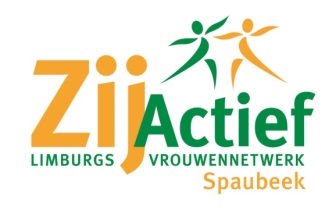 Graag dit formulier volledig en duidelijk invullen en inleveren bij de secretaris van ZijActief Spaubeek:
Lisanne Jaspers, Vinkenstraat 10, 6176 EX Spaubeek of via e-mail: lisannejaspers@gmail.com*Verplicht om in te vullen……………………………………………………………………………………………………………..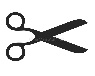 Houd dit strookje voor jezelf zodat je weet op welke rekening de contributie overgemaakt moet worden.De contributie bedraagt € 35 per kalenderjaar. Lidmaatschap vanaf september-december € 15. Je wordt verzocht om dit bedrag zo spoedig mogelijk over te maken op ons rekeningnummer:NL16RABO0148303358 ten name van ZijActief SpaubeekNaam*Initialen*MeisjesnaamRoepnaamGeboortedatum *Adres*Postcode en woonplaats*TelefoonMobielE-mailadres*Lid sinds
(datum) 
LidnummerWordt automatisch door secretaris ingevuld